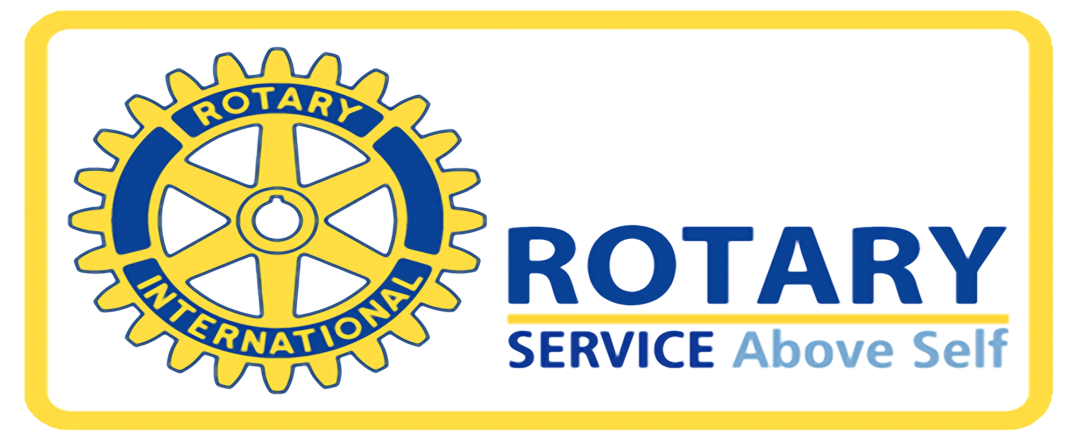 Simrishamns Rotaryklubbs uppsatsprojekt/tävling för studerande vidNova Academy i Simrishamn i ämnet ”mångfaldens betydelse i ett samhälle”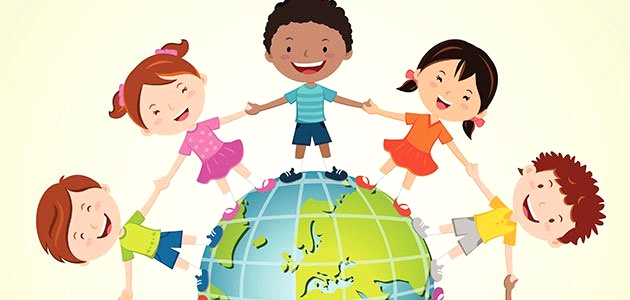 Kriterier;Uppsatsen skall skrivas av minimum 2 elever tillsammans och vara påmax 3 A4 sidor. Innehållet skall beskriva vilken betydelse mångfalden har för ett samhälle, ett land samt för mänsklighetens utveckling.Uppsatsen skall vara inskickad digitalt till Simrishamns Rotaryklubb,birgersimonsson@telia.com senast den 29 mars 2019.De två bästa uppsatserna premieras med 4 000 kr respektive 2 000 kratt disponeras fritt.Enda kravet är att vinnarna kommer till vår klubb och berättar om sina uppsatser.  Resultatet kommer att offentliggöras i samband med vårterminens avslutning 2019.2018-11-13